บันทึกข้อความ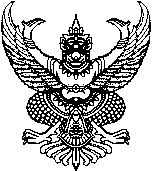 ส่วนราชการ   งานกิจการนักศึกษา กลุ่มงานวิชาการ วิทยาลัยพยาบาลบรมราชชนนี พุทธชินราชที่    						    วันที่   ....................... 2563เรื่อง  รายงานผลการติดตามการให้คำปรึกษากรณีนักศึกษามีปัญหาการเรียนการใช้ชีวิตที่ไม่ซับซ้อนและ   ซับซ้อน ประจำปี 2563 ของอาจารย์ที่ปรึกษาประจำครอบครัวเรียน   รองผู้อำนวยการกลุ่มงานวิชาการ ผ่าน หัวหน้างานกิจการนักศึกษา		ข้อพิจารณา		ตามที่งานกิจการนักศึกษา วิทยาลัยพยาบาลบรมราชชนนี พุทธชินราช ได้คัดกรองนักศึกษามีปัญหาการเรียนการใช้ชีวิตที่ไม่ซับซ้อนและซับซ้อน ประจำปีการศึกษา 2563 โดย ข้าพเจ้า นาย/นาง/นางสาว ............................................................ อาจารย์ที่ปรึกษาประจำครอบครัวที่..............พบปัญหาการเรียน,การใช้ชีวิตที่ไม่ซับซ้อน จำนวน..........คน และพบปัญหาการเรียน,การใช้ชีวิตที่ซับซ้อน จำนวน..........คนได้ดำเนินการให้คำปรึกษากรณีนักศึกษามีปัญหาการเรียน,การใช้ชีวิตที่ไม่ซับซ้อนและซับซ้อน 		 ข้อเท็จจริง ดังนั้น ข้าพเจ้า จึงขอรายงานผลการให้คำปรึกษากรณีนักศึกษามีปัญหาการเรียนการใช้ชีวิตที่ไม่ซับซ้อนและซับซ้อน ประจำปีการศึกษา 2563		จึงเรียนมาเพื่อโปรดพิจารณา	           					        (...............................................)							ตำแหน่ง...............................			             อาจารย์ที่ปรึกษาประเด็นจำนวน(คน)รายละเอียดติดตามต่อ/ส่งต่อ/สิ้นสุดการดูแล1.ไม่ซับซ้อน- ด้านวิชาการ- ด้านสุขภาพกาย- ด้านสุขภาพจิต2.ซับซ้อนรุนแรง (ส่งต่อ)- ด้านวิชาการ- ด้านสุขภาพจิต